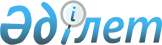 Об организации общественных работ в Качирском районе на 2015 год
					
			Утративший силу
			
			
		
					Постановление акимата Качирского района Павлодарской области от 30 января 2015 года № 23/1. Зарегистрировано Департаментом юстиции Павлодарской области 16 февраля 2015 года № 4309. Утратило силу в связи с истечением срока действия (письмо руководителя аппарата акима Качирского района Павлодарской области от 05 января 2016 года N 30/1-1713)      Сноска. Утратило силу в связи с истечением срока действия (письмо руководителя аппарата акима Качирского района Павлодарской области от 05.01.2016 N 30/1-1713).

      В соответствии с подпунктом 5) статьи 7, пунктом 1 статьи 20 Закона Республики Казахстан от 23 января 2001 года "О занятости населения", Правилами организации и финансирования общественных работ, утвержденных постановлением Правительства Республики Казахстан от 19 июня 2001 года № 836 "О мерах по реализации Закона Республики Казахстан от 23 января 2001 года "О занятости населения", в целях организации общественных работ для безработных граждан, акимат Качирского района ПОСТАНОВЛЯЕТ:

      1. Утвердить перечень организаций, в которых будут проводиться общественные работы, виды, объемы и конкретные условия общественных работ, размеры оплаты труда участников и источники их финансирования, на 2015 год согласно приложению 1.

      2. Определить спрос и предложение на общественные работы на 2015 год согласно приложению 2.

      3. Контроль за выполнением настоящего постановления возложить на заместителя акима района по социальным вопросам.

      4. Настоящее постановление вводится в действие со дня его первого официального опубликования.

 Перечень организаций, в которых будут проводиться общественные работы,
виды, объемы и конкретные условия общественных работ, размеры оплаты
труда участников и источники их финансирования на 2015 год Спрос и предложение на общественные работы на 2015 год
					© 2012. РГП на ПХВ «Институт законодательства и правовой информации Республики Казахстан» Министерства юстиции Республики Казахстан
				
      Аким района

Ж. Шугаев
Приложение 1
к постановлению акимата
Качирского района
от "30" января 2015 года № 23/1№ п/п

Наименование организаций

Виды общественных работ

Объемы и конкретные условия общественных работ

Размер оплаты труда участников и источники их финансирования

1

2

3

4

5

1.

Государственное учреждение "Аппарат акима Байконысского сельского округа"

Благоустройство, озеленение населенных пунктов

1) Посадка деревьев/кустарников – 350 штук;

2) побелка деревьев – 150 штук;

3) устройство цветников – 85 квадратных метров;

4) благоустройство памятников, обелисков и прилегающих территорий – 800 квадратных метров;

5) уборка и благоустройство детских площадок – 1925 квадратных метров;

6) уборка территорий окраин населенных пунктов – 200 гектар;

8 часовой рабочий день, 5 дней в неделю

В размере минимальной заработной платы, районный бюджет

2.

Государственное учреждение "Аппарат акима Берегового сельского округа"

Благоустройство, озеленение населенных пунктов

1) Посадка деревьев/кустарников – 1221 штук;

2) побелка деревьев – 1536 штук;

3) устройство цветников – 100 квадратных метров;

4) благоустройство памятников, обелисков и прилегающих территорий – 3702 квадратных метров;

5) уборка и благоустройство детских площадок – 4400 квадратных метров;

6) уборка и благоустройство спортивных площадок – 7000 квадратных метров;

7) уборка территорий окраин населенных пунктов – 210 гектар;

8 часовой рабочий день, 5 дней в неделю

В размере минимальной заработной платы, районный бюджет

3.

Государственное учреждение "Аппарат акима Бобровского сельского округа"

Благоустройство, озеленение населенных пунктов

1) Посадка деревьев/кустарников – 140 штук;

2) побелка деревьев – 120 штук;

3) устройство цветников – 200 квадратных метров;

4) благоустройство памятников, обелисков и прилегающих территорий – 200 квадратных метров;

5) уборка территорий окраин населенных пунктов – 95 гектар;

8 часовой рабочий день, 5 дней в неделю

В размере минимальной заработной платы, районный бюджет

4.

Государственное учреждение "Аппарат акима Верненского сельского округа"

Благоустройство, озеленение населенных пунктов

1) Посадка деревьев/кустарников – 100 штук;

2) побелка деревьев – 200 штук;

3) устройство цветников – 300 квадратных метров;

4) благоустройство памятников, обелисков и прилегающих территорий – 400 квадратных метров;

5) уборка и благоустройство детских площадок – 110 квадратных метров;

6) уборка территорий окраин населенных пунктов – 242 гектар;

8 часовой рабочий день, 5 дней в неделю

В размере минимальной заработной платы, районный бюджет

5.

Государственное учреждение "Аппарат акима Воскресенского сельского округа"

Благоустройство, озеленение населенных пунктов

1) Посадка деревьев/кустарников – 650 штук;

2) побелка деревьев – 1000 штук;

3) устройство цветников – 884 квадратных метров;

4) благоустройство памятников, обелисков и прилегающих территорий – 60000 квадратных метров;

5) уборка и благоустройство детских площадок – 200 квадратных метров;

6) уборка и благоустройство спортивных площадок – 400 квадратных метров;

7) уборка территорий окраин населенных пунктов – 55 гектар;

8 часовой рабочий день, 5 дней в неделю

В размере минимальной заработной платы, районный бюджет

6.

Государственное учреждение "Аппарат акима Жанакурлысского сельского округа"

Благоустройство, озеленение населенных пунктов

1) Посадка деревьев/кустарников – 290 штук;

2) побелка деревьев – 200 штук;

3) устройство цветников – 10 квадратных метров;

4) благоустройство памятников, обелисков и прилегающих территорий – 900 квадратных метров;

5) уборка территорий окраин населенных пунктов – 95 гектар;

8 часовой рабочий день, 5 дней в неделю

В размере минимальной заработной платы, районный бюджет

7.

Государственное учреждение "Аппарат акима Ивановского сельского округа"

Благоустройство, озеленение населенных пунктов

1) Посадка деревьев/кустарников – 300 штук; 

2) побелка деревьев – 250 штук;

3) устройство цветников – 850 квадратных метров;

4) благоустройство памятников, обелисков и прилегающих территорий – 400 квадратных метров;

5) уборка и благоустройство детских площадок – 15 квадратных метров;

6) уборка и благоустройство спортивных площадок – 15 квадратных метров;

7) уборка территорий окраин населенных пунктов – 330 гектар;

8 часовой рабочий день, 5 дней в неделю

В размере минимальной заработной платы, районный бюджет

8.

Государственное учреждение "Аппарат акима Калиновского сельского округа"

Благоустройство, озеленение населенных пунктов

1) Посадка деревьев/кустарников – 285 штук;

2) побелка деревьев – 150 штук;

3) устройство цветников – 50 квадратных метров;

4) благоустройство памятников, обелисков и прилегающих территорий – 800 квадратных метров;

5) уборка и благоустройство детских площадок – 15 квадратных метров;

6) уборка и благоустройство спортивных площадок – 70 квадратных метров;

7) уборка территорий окраин населенных пунктов – 220 гектар;

8 часовой рабочий день, 5 дней в неделю

В размере минимальной заработной платы, районный бюджет

9.

Государственное учреждение "Аппарат акима Октябрьского сельского округа"

Благоустройство, озеленение населенных пунктов

1) Посадка деревьев/кустарников – 150 штук;

2) побелка деревьев – 200 штук;

3) устройство цветников – 3 квадратных метров;

4) благоустройство памятников, обелисков и прилегающих территорий – 50 квадратных метров;

5) уборка территорий окраин населенных пунктов – 75 гектар;

8 часовой рабочий день, 5 дней в неделю

В размере минимальной заработной платы, районный бюджет

10.

Государственное учреждение "Аппарат акима Песчанского сельского округа"

Благоустройство, озеленение населенных пунктов

1) Посадка деревьев/кустарников – 175 штук;

2) побелка деревьев – 1900 штук;

3) устройство цветников – 120 квадратных метров;

4) благоустройство памятников, обелисков и прилегающих территорий – 500 квадратных метров;

5) уборка и благоустройство детских площадок – 200 квадратных метров;

6) уборка территорий окраин населенных пунктов – 252 гектар;

8 часовой рабочий день, 5 дней в неделю

В размере минимальной заработной платы, районный бюджет

11.

Государственное учреждение "Аппарат акима Теренкольского сельского округа Качирского района"

Благоустройство, озеленение населенных пунктов

1) Посадка деревьев – 750 штук;

2) побелка деревьев – 2000 штук;

3) устройство цветников – 600 квадратных метров;

4) благоустройство памятников, обелисков и прилегающих территорий – 4000 квадратных метров;

5) уборка и благоустройство детских площадок – 900 квадратных метров;

6) уборка и благоустройство спортивных площадок – 850 квадратных метров;

7) уборка территорий окраин населенных пунктов – 300 гектар;

8 часовой рабочий день, 5 дней в неделю

В размере минимальной заработной платы, районный бюджет

12.

Государственное учреждение "Аппарат акима Федоровского сельского округа"

Благоустройство, озеленение населенных пунктов

1) Посадка деревьев/кустарников – 250 штук;

2) побелка деревьев – 1000 штук;

3) устройство цветников – 500 квадратных метров;

4) благоустройство памятников, обелисков и прилегающих территорий – 2400 квадратных метров; 

5) уборка и благоустройство спортивных площадок – 622 квадратных метров;

6) уборка территорий окраин населенных пунктов – 95 гектар;

8 часовой рабочий день, 5 дней в неделю

В размере минимальной заработной платы, районный бюджет

Приложение 2
к постановлению акимата
Качирского района
от "30" января 2015 года № 23/1№ п/п 

Наименование организаций

Спрос (количество человек)

Предложение (количество человек)

1.

Государственное учреждение "Аппарат акима Байконысского сельского округа"

10

10

2.

Государственное учреждение "Аппарат акима Берегового сельского округа"

15

15

3.

Государственное учреждение "Аппарат акима Бобровского сельского округа"

11

11

4.

Государственное учреждение "Аппарат акима Верненского сельского округа"

16

16

5.

Государственное учреждение "Аппарат акима Воскресенского сельского округа"

24

24

6.

Государственное учреждение "Аппарат акима Жанакурлысского сельского округа"

12

12

7.

Государственное учреждение "Аппарат акима Ивановского сельского округа"

11

11

8.

Государственное учреждение "Аппарат акима Калиновского сельского округа"

15

15

9.

Государственное учреждение "Аппарат акима Октябрьского сельского округа"

12

12

10.

Государственное учреждение "Аппарат акима Песчанского сельского округа"

30

30

11.

Государственное учреждение "Аппарат акима Теренкольского сельского округа Качирского района"

122

122

12.

Государственное учреждение "Аппарат акима Федоровского сельского округа"

12

12

Всего по району

290

290

